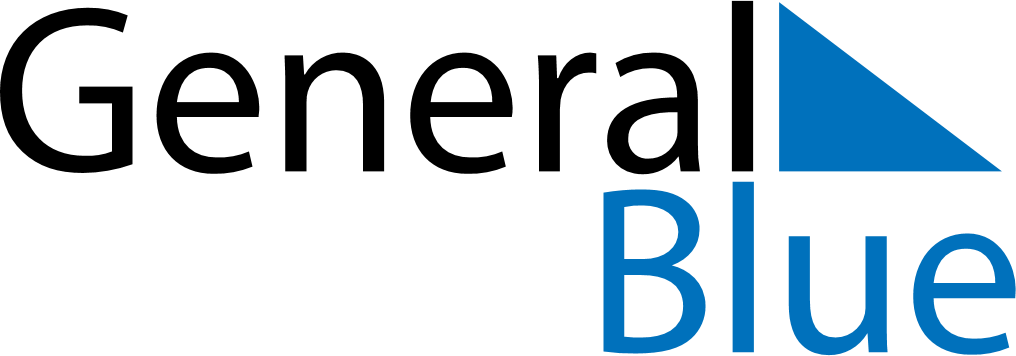 January 2028January 2028January 2028BruneiBruneiSundayMondayTuesdayWednesdayThursdayFridaySaturday1New Year’s Day234567891011121314151617181920212223242526272829Chinese New YearFirst day of Ramadan3031